Informace k přijímacímu řízení pro vycházející žáky ve šk.roce 2023/24Vzhledem k tomu, že konečná podoba právních předpisů bude dána až vyhlášením ve Sbírce zákonů, má proto níže uvedený text informativní charakter a informuje o změnách tak, jak jsou navrženy. Účinnost od 1.1.2024.Přihláška – počet oborůPro první kolo přijímacího řízení může uchazeč podat přihlášku nejvýše: do 3 oborů středního vzdělávání bez talentové zkoušky,do 2 oborů středního vzdělávání s talentovou zkouškouSŠ s talentovou zkouškouTERMÍN ODEVZDÁNÍ PŘIHLÁŠEK NA SŠ s talentovou zkouškou – po staru, papírová přihláška: do 30.11.2023talentové zkoušky 2.ledna - 15.lednaPŘIHLÁŠKU na SŠ (bez talentové zkoušky) JE MOŽNÉ PODAT: 1. Prostřednictvím informačního systému na základě prokázání totožnosti (s využitím prostředku pro elektronickou identifikaci) 2. V podobě výpisu z informačního systému bez prokázání totožnosti (…) 3. Na tiskopisu, který stanoví ministerstvoTermín podání přihlášek:PŘIHLÁŠKY PRO SŠ BEZ TALENTOVÝCH ZKOUŠEK JE NUTNO PODAT NEJPOZDĚJI DO 20.ÚNORA 2024. (Přihlášky se začnou podávat od 1.2.2024)NA PŘIHLÁŠCE BUDOU ŠKOLY SEŘAZENY PODLE PRIORITY (po termínu odevzdání už nepůjde pořadí změnit). Tím se ruší odevzdávání zápisových lístků.Přihlášky – přílohy:ZDRAVOTNÍ ZPŮSOBILOST (pro studium daného oboru SŠ)POSUDEK ŠPZ (zohlednění u přijímacích zkoušek)KLASIFIKACE ZA 8.ROČNÍK A 1.POLOLETÍ 9.ROČNÍKU (nepovinné – určí si každá škola)DIPLOMY ZE SOUTĚŽÍ (určí si škola)Každá škola si stanoví kritéria přijetí nejpozději do 31.1.2024.Přijímací zkouškyPro SŠ zakončené maturitou:- JEDNOTNÁ PŘIJÍMACÍ ZKOUŠKA z ČJL,MAT (ve dvou termínech)- 12. dubna a 15. dubna 2024 (pro čtyřleté obory vzdělání)- Náhradní termíny 29. dubna a 30. dubna 2024- Započítává se lepší výsledekPřijímací řízení – 1.koloVzhledem k stanovení prioritního pořadí oborů středních škol bude uchazeč automaticky přijat na konkrétní školu (na 1., 2. nebo 3. místě z přihlášky)Pokud uchazeč nebude chtít nastoupit na školu, kam byl přijat, nemůže už nastoupit na školy na dalších místech přihlášky.Přijímací řízení – 2. koloŠkoly, které nenaplní kapacitu v 1.kole, vypíšou další kolo přij.řízeníŘeditel SŠ zohledňuje výsledky JPZ z 1.kola příjímacího řízení (tzn. žák, který nekonal JPZ, nemůže do 2. kola podat přihlášku)Přijímací řízení – 3. koloŘeditel SŠ nemusí zohlednit výsledky JPZ z 1.kola příjímacího řízeníOdkazy:www.atlasskolstvi.czwww.infoabsolvent.czwww.olkraj.czMinisterstvo školství již spustilo webové stránky (www.prihlaskynastredni.cz), na kterých budou veškeré informace ohledně přijímacího řízení.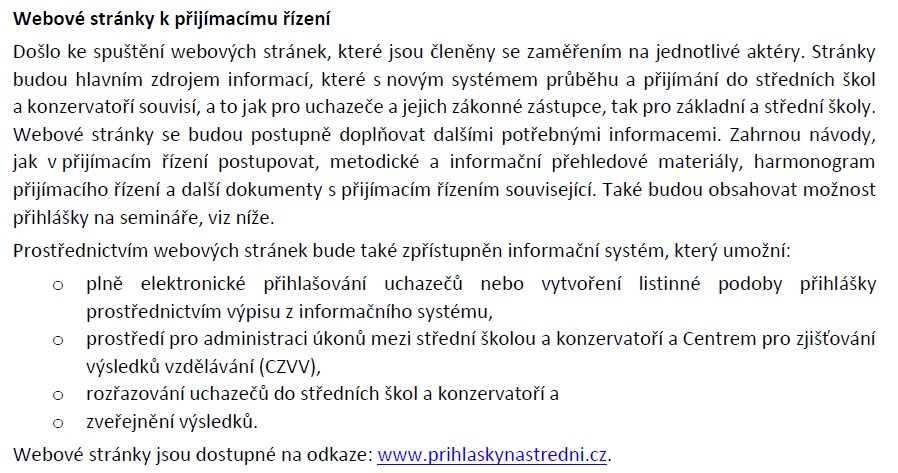 